2014-2015Thank you for your interest in the applying for the Pacific International Training Desk (Pacific Desk) sponsored by the National Oceanic and Atmospheric Administration and the University of Hawaii.  The Pacific Desk is intended to be a stepping stone to further develop participants’ knowledge and understanding of key technical and meteorological concepts and processes and networks to make meaningful contributions to the region throughout their careers. Here are a few issues for your consideration before applying to the Pacific Desk:ELIGIBILITY CRITERIA AND REQUIREMENTSMust be a citizen of one of the following Pacific Island Countries: Cook Islands, Fiji, French Polynesia, Kiribati, Nauru, New Caledonia, Niue, Papua New Guinea, Samoa, Solomon Islands, Tonga, Tuvalu, Vanuatu, Wallis and Futuna. (Special exception may be granted for citizens of Federated States of Micronesia, Palau, and the Republic of the Marshall Islands.)Must to be able to obtain a US entry visaMust be officially nominated and approved by their home meteorological organization/office.Applicants will be expected to have a fluent level of English.Must have some training and experience in weather observationLimited (one year or less) experience in weather forecasting. Training is geared towards non-Scientific Officers (observers, met technicians, etc.)Training is not for Scientific Officers (forecasters) who have gone through advanced training or long-term meteorology courses (such as the Melbourne BoM), but for senior observers and non-scientific officers who might want to be forecastersWritten explanation may be provided for consideration for justification of any deviation from the above criteria.FUNDINGIf you are accepted into the program, the Pacific Desk, with funding support from the National Oceanic and Atmospheric Administration/National Weather Service, will fund costs associated with your travel.  It will also fund all costs associated with delivering and administering the program.APPLICATION PROCESSYou must submit the documents below to apply for the program.Nomination Letter or Email from Supervisor – Your Government/Manager/Supervisor plays a critical role in ensuring you have time to complete assignments and support to attend the training. Participant must be nominated to attend the Pacific Desk On-Site Training Program. Participant obtains an official letter or email from their supervisor or manager confirming their nomination to attend the Pacific Desk Training.Complete Registration and Questionnaire Form – Download and complete the Registration and Questionnaire Forms from the Pacific Desk website: http://pacificdesk.org.   Forms may also be requested via email pacificdesk@uhtasi.org or via fax at +1 808 956 8019 or by phone at +1 808 956 9557.Curriculum Vitae or Resume – Submit a resume that includes your formal education, professional positions, and other applicable activities. Make sure to include your complete contact information with current mailing address, telephone numbers and email address. Use a format of your choice but do not exceed two pages.Personal Biography – Provide a brief personal biography that is suitable for public release. A sample is provided in this application package.  Headshot – Provide a digital image/headshot that is suitable for public release, website, and other marketing materials.Passport or Travel Document – Provide a copy of your current valid passport.The admission screening will consist of representatives from the Pacific Desk. The final selection team will comprise of representatives from the Pacific Desk, NOAA/NWS and other partnering organizations. The team will strive to create a cohort that appropriately represents the governments, technical areas, gender and ethnicity. Final Applications should be emailed to pacificdesk@uhtasi.org, faxed to +1 808 956 8019 or sent by postal mail to:Pacific Desk Applications2424 Maile Way, Saunders 713Honolulu, HI 96822Submission email or fax cover page should be titled “Pacific Desk Application”.If you have any questions, please contact H. Gingerlei Porter by email at ginger@uhtasi.org or pacificdesk@uhtasi.org  by phone at +1-808-956-9557, or by fax at 1-808-956-8109.
* * * * * * * * * * * * * * * * * * * * * * * * * * * * * * * * * * * * * * * * * * * * * * * * * * * * * * * * * * * * * * * * * * * * * * * * *Additional Requirements upon Receipt of Acceptance Letter for On-Site Training:Complete On/Off-Line Pre-Requisites – Nominees will access pre-requisite materials either online via the eLearning Management System (Moodle) at http://learn.pacificdesk.org or offline via USB drives that will be mailed to participants.  Successfully complete all the modules for the Pre-Requisites.  Response to Accept/Deny Program Acceptance LetterEmployment Verification LetterWH-1 FormPhotograph and Video Consent FormFederal Building Access and Departmental Sponsor FormsEspionage IndicatorsConditional and Responsibilities for Departmental SponsorsConditional and ResponsibilityEndorsement Supplement for WebsiteTechnology Controls and Foreign National AccessFor any questions or comments, please contact H. Gingerlei Porter at 011-808-956-9557 or email at pacificdesk@uhtasi.org.     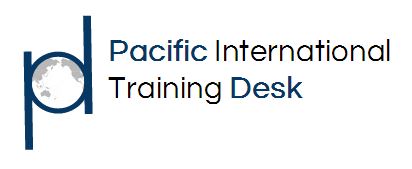 2014-2015Please type or print clearly.  CANDIDATE INFORMATION (to be completed by the candidate)CANDIDATE INFORMATION (to be completed by the candidate)CANDIDATE INFORMATION (to be completed by the candidate)CANDIDATE INFORMATION (to be completed by the candidate)CANDIDATE INFORMATION (to be completed by the candidate)CANDIDATE INFORMATION (to be completed by the candidate)CANDIDATE INFORMATION (to be completed by the candidate)CANDIDATE INFORMATION (to be completed by the candidate)CANDIDATE INFORMATION (to be completed by the candidate)CANDIDATE INFORMATION (to be completed by the candidate)CANDIDATE INFORMATION (to be completed by the candidate)CANDIDATE INFORMATION (to be completed by the candidate)CANDIDATE INFORMATION (to be completed by the candidate)CANDIDATE INFORMATION (to be completed by the candidate)Family name (use capital letters):First and other name:Mailing address:Home address:Telephone:Fax:Email address:Family name (use capital letters):First and other name:Mailing address:Home address:Telephone:Fax:Email address:Family name (use capital letters):First and other name:Mailing address:Home address:Telephone:Fax:Email address:Family name (use capital letters):First and other name:Mailing address:Home address:Telephone:Fax:Email address:Family name (use capital letters):First and other name:Mailing address:Home address:Telephone:Fax:Email address:Family name (use capital letters):First and other name:Mailing address:Home address:Telephone:Fax:Email address:Family name (use capital letters):First and other name:Mailing address:Home address:Telephone:Fax:Email address:Family name (use capital letters):First and other name:Mailing address:Home address:Telephone:Fax:Email address:Country of birth:Date of birth:Nationality:Marital status:Gender (M/F):Name and address of person to be notified in case of emergency:Country of birth:Date of birth:Nationality:Marital status:Gender (M/F):Name and address of person to be notified in case of emergency:Country of birth:Date of birth:Nationality:Marital status:Gender (M/F):Name and address of person to be notified in case of emergency:Country of birth:Date of birth:Nationality:Marital status:Gender (M/F):Name and address of person to be notified in case of emergency:Country of birth:Date of birth:Nationality:Marital status:Gender (M/F):Name and address of person to be notified in case of emergency:Country of birth:Date of birth:Nationality:Marital status:Gender (M/F):Name and address of person to be notified in case of emergency:Country of birth:Date of birth:Nationality:Marital status:Gender (M/F):Name and address of person to be notified in case of emergency:LanguagesReadReadReadWriteWriteWriteWriteSpeakSpeakSpeakResidence in foreign countries in relation to the applicant’s study or professional interestsResidence in foreign countries in relation to the applicant’s study or professional interestsResidence in foreign countries in relation to the applicant’s study or professional interestsResidence in foreign countries in relation to the applicant’s study or professional interestsExcelGoodFairExcelGoodFairFairExcelGoodFairResidence in foreign countries in relation to the applicant’s study or professional interestsResidence in foreign countries in relation to the applicant’s study or professional interestsResidence in foreign countries in relation to the applicant’s study or professional interestsResidence in foreign countries in relation to the applicant’s study or professional interestsYear(s)CountryCountryCountryEducation (start with last attended institution and work backwards)Education (start with last attended institution and work backwards)Education (start with last attended institution and work backwards)Education (start with last attended institution and work backwards)Education (start with last attended institution and work backwards)Education (start with last attended institution and work backwards)Education (start with last attended institution and work backwards)Education (start with last attended institution and work backwards)Education (start with last attended institution and work backwards)Education (start with last attended institution and work backwards)Education (start with last attended institution and work backwards)Education (start with last attended institution and work backwards)Education (start with last attended institution and work backwards)Education (start with last attended institution and work backwards)Education (start with last attended institution and work backwards)Name of institution and place of studyName of institution and place of studyName of institution and place of studyName of institution and place of studyYears of study: from – toYears of study: from – toYears of study: from – toMajor fields of studyMajor fields of studyMajor fields of studyMajor fields of studyMajor fields of studyMajor fields of studyDegrees/ DiplomasDegrees/ DiplomasEmployment record (Give complete information, details of your duties and responsibilities for each post you have occupied).Employment record (Give complete information, details of your duties and responsibilities for each post you have occupied).Employment record (Give complete information, details of your duties and responsibilities for each post you have occupied).Employment record (Give complete information, details of your duties and responsibilities for each post you have occupied).Employment record (Give complete information, details of your duties and responsibilities for each post you have occupied).Employment record (Give complete information, details of your duties and responsibilities for each post you have occupied).Employment record (Give complete information, details of your duties and responsibilities for each post you have occupied).Employment record (Give complete information, details of your duties and responsibilities for each post you have occupied).Employment record (Give complete information, details of your duties and responsibilities for each post you have occupied).Employment record (Give complete information, details of your duties and responsibilities for each post you have occupied).Employment record (Give complete information, details of your duties and responsibilities for each post you have occupied).Employment record (Give complete information, details of your duties and responsibilities for each post you have occupied).Employment record (Give complete information, details of your duties and responsibilities for each post you have occupied).Employment record (Give complete information, details of your duties and responsibilities for each post you have occupied).Employment record (Give complete information, details of your duties and responsibilities for each post you have occupied).1. Present or most recent post:Years of service: from 		to	Title of your post:Name and address of employer:Name of supervisor:2. Previous post:Years of service: from 		to	Title of your post:Name and address of employer:Name of supervisor:1. Present or most recent post:Years of service: from 		to	Title of your post:Name and address of employer:Name of supervisor:2. Previous post:Years of service: from 		to	Title of your post:Name and address of employer:Name of supervisor:1. Present or most recent post:Years of service: from 		to	Title of your post:Name and address of employer:Name of supervisor:2. Previous post:Years of service: from 		to	Title of your post:Name and address of employer:Name of supervisor:1. Present or most recent post:Years of service: from 		to	Title of your post:Name and address of employer:Name of supervisor:2. Previous post:Years of service: from 		to	Title of your post:Name and address of employer:Name of supervisor:1. Present or most recent post:Years of service: from 		to	Title of your post:Name and address of employer:Name of supervisor:2. Previous post:Years of service: from 		to	Title of your post:Name and address of employer:Name of supervisor:1. Present or most recent post:Years of service: from 		to	Title of your post:Name and address of employer:Name of supervisor:2. Previous post:Years of service: from 		to	Title of your post:Name and address of employer:Name of supervisor:1. Present or most recent post:Years of service: from 		to	Title of your post:Name and address of employer:Name of supervisor:2. Previous post:Years of service: from 		to	Title of your post:Name and address of employer:Name of supervisor:Description of your work, including responsibility: Description of your work, including responsibility:Description of your work, including responsibility: Description of your work, including responsibility:Description of your work, including responsibility: Description of your work, including responsibility:Description of your work, including responsibility: Description of your work, including responsibility:Description of your work, including responsibility: Description of your work, including responsibility:Description of your work, including responsibility: Description of your work, including responsibility:Description of your work, including responsibility: Description of your work, including responsibility:Description of your work, including responsibility: Description of your work, including responsibility:Questionnaire:Questionnaire:Questionnaire:Questionnaire:Questionnaire:Questionnaire:Questionnaire:Questionnaire:Questionnaire:Questionnaire:Questionnaire:Questionnaire:Questionnaire:Questionnaire:In what way will your organization benefit from training with the Pacific Desk?How will the expertise gained from the training program be spread within your Service? (Identify ways in which others within your service will benefit from future training).What are your expectations of the Training Program?List your forecast office’s top 3 forecast challenges. What systems, products, and data is your forecast office using?  (Include media, website, communication systems)In what way will your organization benefit from training with the Pacific Desk?How will the expertise gained from the training program be spread within your Service? (Identify ways in which others within your service will benefit from future training).What are your expectations of the Training Program?List your forecast office’s top 3 forecast challenges. What systems, products, and data is your forecast office using?  (Include media, website, communication systems)In what way will your organization benefit from training with the Pacific Desk?How will the expertise gained from the training program be spread within your Service? (Identify ways in which others within your service will benefit from future training).What are your expectations of the Training Program?List your forecast office’s top 3 forecast challenges. What systems, products, and data is your forecast office using?  (Include media, website, communication systems)In what way will your organization benefit from training with the Pacific Desk?How will the expertise gained from the training program be spread within your Service? (Identify ways in which others within your service will benefit from future training).What are your expectations of the Training Program?List your forecast office’s top 3 forecast challenges. What systems, products, and data is your forecast office using?  (Include media, website, communication systems)In what way will your organization benefit from training with the Pacific Desk?How will the expertise gained from the training program be spread within your Service? (Identify ways in which others within your service will benefit from future training).What are your expectations of the Training Program?List your forecast office’s top 3 forecast challenges. What systems, products, and data is your forecast office using?  (Include media, website, communication systems)In what way will your organization benefit from training with the Pacific Desk?How will the expertise gained from the training program be spread within your Service? (Identify ways in which others within your service will benefit from future training).What are your expectations of the Training Program?List your forecast office’s top 3 forecast challenges. What systems, products, and data is your forecast office using?  (Include media, website, communication systems)In what way will your organization benefit from training with the Pacific Desk?How will the expertise gained from the training program be spread within your Service? (Identify ways in which others within your service will benefit from future training).What are your expectations of the Training Program?List your forecast office’s top 3 forecast challenges. What systems, products, and data is your forecast office using?  (Include media, website, communication systems)In what way will your organization benefit from training with the Pacific Desk?How will the expertise gained from the training program be spread within your Service? (Identify ways in which others within your service will benefit from future training).What are your expectations of the Training Program?List your forecast office’s top 3 forecast challenges. What systems, products, and data is your forecast office using?  (Include media, website, communication systems)In what way will your organization benefit from training with the Pacific Desk?How will the expertise gained from the training program be spread within your Service? (Identify ways in which others within your service will benefit from future training).What are your expectations of the Training Program?List your forecast office’s top 3 forecast challenges. What systems, products, and data is your forecast office using?  (Include media, website, communication systems)In what way will your organization benefit from training with the Pacific Desk?How will the expertise gained from the training program be spread within your Service? (Identify ways in which others within your service will benefit from future training).What are your expectations of the Training Program?List your forecast office’s top 3 forecast challenges. What systems, products, and data is your forecast office using?  (Include media, website, communication systems)In what way will your organization benefit from training with the Pacific Desk?How will the expertise gained from the training program be spread within your Service? (Identify ways in which others within your service will benefit from future training).What are your expectations of the Training Program?List your forecast office’s top 3 forecast challenges. What systems, products, and data is your forecast office using?  (Include media, website, communication systems)In what way will your organization benefit from training with the Pacific Desk?How will the expertise gained from the training program be spread within your Service? (Identify ways in which others within your service will benefit from future training).What are your expectations of the Training Program?List your forecast office’s top 3 forecast challenges. What systems, products, and data is your forecast office using?  (Include media, website, communication systems)In what way will your organization benefit from training with the Pacific Desk?How will the expertise gained from the training program be spread within your Service? (Identify ways in which others within your service will benefit from future training).What are your expectations of the Training Program?List your forecast office’s top 3 forecast challenges. What systems, products, and data is your forecast office using?  (Include media, website, communication systems)In what way will your organization benefit from training with the Pacific Desk?How will the expertise gained from the training program be spread within your Service? (Identify ways in which others within your service will benefit from future training).What are your expectations of the Training Program?List your forecast office’s top 3 forecast challenges. What systems, products, and data is your forecast office using?  (Include media, website, communication systems)In what way will your organization benefit from training with the Pacific Desk?How will the expertise gained from the training program be spread within your Service? (Identify ways in which others within your service will benefit from future training).What are your expectations of the Training Program?List your forecast office’s top 3 forecast challenges. What systems, products, and data is your forecast office using?  (Include media, website, communication systems)CERTIFICATION (to be completed by the candidate)CERTIFICATION (to be completed by the candidate)CERTIFICATION (to be completed by the candidate)CERTIFICATION (to be completed by the candidate)CERTIFICATION (to be completed by the candidate)CERTIFICATION (to be completed by the candidate)CERTIFICATION (to be completed by the candidate)CERTIFICATION (to be completed by the candidate)CERTIFICATION (to be completed by the candidate)CERTIFICATION (to be completed by the candidate)CERTIFICATION (to be completed by the candidate)CERTIFICATION (to be completed by the candidate)CERTIFICATION (to be completed by the candidate)CERTIFICATION (to be completed by the candidate)CERTIFICATION (to be completed by the candidate)CERTIFICATION (to be completed by the candidate)I certify that my statements in answer to the foregoing questions are true, complete and correct to the best of my knowledge and belief.  If selected, I undertake to:Conduct myself at all times in a manner compatible with my status as guest of the Pacific Desk Training Program;Spend full time during the period of the program as directed by the agency in the country of study and by the sponsoring agencies;Refrain from engaging in political, commercial, or any other activities other than those covered by the Pacific Desk;Return to my home country at the end of the Training Program.Place and date:								Signature of the candidateI certify that my statements in answer to the foregoing questions are true, complete and correct to the best of my knowledge and belief.  If selected, I undertake to:Conduct myself at all times in a manner compatible with my status as guest of the Pacific Desk Training Program;Spend full time during the period of the program as directed by the agency in the country of study and by the sponsoring agencies;Refrain from engaging in political, commercial, or any other activities other than those covered by the Pacific Desk;Return to my home country at the end of the Training Program.Place and date:								Signature of the candidateI certify that my statements in answer to the foregoing questions are true, complete and correct to the best of my knowledge and belief.  If selected, I undertake to:Conduct myself at all times in a manner compatible with my status as guest of the Pacific Desk Training Program;Spend full time during the period of the program as directed by the agency in the country of study and by the sponsoring agencies;Refrain from engaging in political, commercial, or any other activities other than those covered by the Pacific Desk;Return to my home country at the end of the Training Program.Place and date:								Signature of the candidateI certify that my statements in answer to the foregoing questions are true, complete and correct to the best of my knowledge and belief.  If selected, I undertake to:Conduct myself at all times in a manner compatible with my status as guest of the Pacific Desk Training Program;Spend full time during the period of the program as directed by the agency in the country of study and by the sponsoring agencies;Refrain from engaging in political, commercial, or any other activities other than those covered by the Pacific Desk;Return to my home country at the end of the Training Program.Place and date:								Signature of the candidateI certify that my statements in answer to the foregoing questions are true, complete and correct to the best of my knowledge and belief.  If selected, I undertake to:Conduct myself at all times in a manner compatible with my status as guest of the Pacific Desk Training Program;Spend full time during the period of the program as directed by the agency in the country of study and by the sponsoring agencies;Refrain from engaging in political, commercial, or any other activities other than those covered by the Pacific Desk;Return to my home country at the end of the Training Program.Place and date:								Signature of the candidateI certify that my statements in answer to the foregoing questions are true, complete and correct to the best of my knowledge and belief.  If selected, I undertake to:Conduct myself at all times in a manner compatible with my status as guest of the Pacific Desk Training Program;Spend full time during the period of the program as directed by the agency in the country of study and by the sponsoring agencies;Refrain from engaging in political, commercial, or any other activities other than those covered by the Pacific Desk;Return to my home country at the end of the Training Program.Place and date:								Signature of the candidateI certify that my statements in answer to the foregoing questions are true, complete and correct to the best of my knowledge and belief.  If selected, I undertake to:Conduct myself at all times in a manner compatible with my status as guest of the Pacific Desk Training Program;Spend full time during the period of the program as directed by the agency in the country of study and by the sponsoring agencies;Refrain from engaging in political, commercial, or any other activities other than those covered by the Pacific Desk;Return to my home country at the end of the Training Program.Place and date:								Signature of the candidateI certify that my statements in answer to the foregoing questions are true, complete and correct to the best of my knowledge and belief.  If selected, I undertake to:Conduct myself at all times in a manner compatible with my status as guest of the Pacific Desk Training Program;Spend full time during the period of the program as directed by the agency in the country of study and by the sponsoring agencies;Refrain from engaging in political, commercial, or any other activities other than those covered by the Pacific Desk;Return to my home country at the end of the Training Program.Place and date:								Signature of the candidateI certify that my statements in answer to the foregoing questions are true, complete and correct to the best of my knowledge and belief.  If selected, I undertake to:Conduct myself at all times in a manner compatible with my status as guest of the Pacific Desk Training Program;Spend full time during the period of the program as directed by the agency in the country of study and by the sponsoring agencies;Refrain from engaging in political, commercial, or any other activities other than those covered by the Pacific Desk;Return to my home country at the end of the Training Program.Place and date:								Signature of the candidateI certify that my statements in answer to the foregoing questions are true, complete and correct to the best of my knowledge and belief.  If selected, I undertake to:Conduct myself at all times in a manner compatible with my status as guest of the Pacific Desk Training Program;Spend full time during the period of the program as directed by the agency in the country of study and by the sponsoring agencies;Refrain from engaging in political, commercial, or any other activities other than those covered by the Pacific Desk;Return to my home country at the end of the Training Program.Place and date:								Signature of the candidateI certify that my statements in answer to the foregoing questions are true, complete and correct to the best of my knowledge and belief.  If selected, I undertake to:Conduct myself at all times in a manner compatible with my status as guest of the Pacific Desk Training Program;Spend full time during the period of the program as directed by the agency in the country of study and by the sponsoring agencies;Refrain from engaging in political, commercial, or any other activities other than those covered by the Pacific Desk;Return to my home country at the end of the Training Program.Place and date:								Signature of the candidateI certify that my statements in answer to the foregoing questions are true, complete and correct to the best of my knowledge and belief.  If selected, I undertake to:Conduct myself at all times in a manner compatible with my status as guest of the Pacific Desk Training Program;Spend full time during the period of the program as directed by the agency in the country of study and by the sponsoring agencies;Refrain from engaging in political, commercial, or any other activities other than those covered by the Pacific Desk;Return to my home country at the end of the Training Program.Place and date:								Signature of the candidateI certify that my statements in answer to the foregoing questions are true, complete and correct to the best of my knowledge and belief.  If selected, I undertake to:Conduct myself at all times in a manner compatible with my status as guest of the Pacific Desk Training Program;Spend full time during the period of the program as directed by the agency in the country of study and by the sponsoring agencies;Refrain from engaging in political, commercial, or any other activities other than those covered by the Pacific Desk;Return to my home country at the end of the Training Program.Place and date:								Signature of the candidateI certify that my statements in answer to the foregoing questions are true, complete and correct to the best of my knowledge and belief.  If selected, I undertake to:Conduct myself at all times in a manner compatible with my status as guest of the Pacific Desk Training Program;Spend full time during the period of the program as directed by the agency in the country of study and by the sponsoring agencies;Refrain from engaging in political, commercial, or any other activities other than those covered by the Pacific Desk;Return to my home country at the end of the Training Program.Place and date:								Signature of the candidateI certify that my statements in answer to the foregoing questions are true, complete and correct to the best of my knowledge and belief.  If selected, I undertake to:Conduct myself at all times in a manner compatible with my status as guest of the Pacific Desk Training Program;Spend full time during the period of the program as directed by the agency in the country of study and by the sponsoring agencies;Refrain from engaging in political, commercial, or any other activities other than those covered by the Pacific Desk;Return to my home country at the end of the Training Program.Place and date:								Signature of the candidate